                                                         РЕШЕНИЕ      01.04.2022                                                                                                 № 46/1Об исполнении бюджета  муниципального образования Мочегаевский сельсовет за 1 квартал 2022 год1.   Утвердить отчет об исполнении бюджета муниципального образования Мочегаевский  сельсовет по расходам  в сумме  5356,8 тыс. руб по доходам в сумме 4775,8 тыс. руб 2.  Утвердить исполнение:- по доходам за 1 квартал 2022 год, согласно приложению 1.- по распределению расходов муниципального бюджета за 1 квартал 2022 года по разделам и подразделам функциональной классификации расходов согласно приложению 2. 3. Настоящее решение вступает в силу после официального обнародования. Председатель Совета депутатов                                            А.И.КарпаевПриложение № 1                                               к  решению Совета депутатовмуниципального образования Мочегаевский сельсовет                                                           от 01.04.2022г   № 46/1Исполнение бюджетамуниципального образования  Мочегаевский  сельсоветза   1 квартал   2022 года  тыс.руб                                                                                             Приложение № 2                                                к  решению Совета депутатовмуниципального образования Мочегаевский сельсовет                                                           от 01.04.2022   №46 / 1  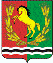 	СОВЕТ ДЕПУТАТОВ	МУНИЦИПАЛЬНОГО ОБРАЗОВАНИЯ 	МОЧЕГАЕВСКИЙ СЕЛЬСОВЕТ	АСЕКЕЕВСКОГО РАЙОНА ОРЕНБУРГСКОЙ ОБЛАСТИЧЕТВЕРТОГО  СОЗЫВАКод бюджетнойклассификацииУтвержденныеБюджетныеназначенияИсполненоРуб.%исполненияОтклонение показателя исполнения от планового показателя  руб.Код бюджетнойклассификацииУтвержденныеБюджетныеназначенияИсполненоРуб.%исполненияОтклонение показателя исполнения от планового показателя  руб.Доходы,всего4775,8157933-3196,8Налог на имущество физ.лиц37-37Акцизы всего1481,4381,925,8-1099,510010302230010000110669,8183,427,4-486,4100103022400100001103,71,232,4-2,510010302250010000110891,9221,924,9-67010010302260010000110-84-24,629,359,4Арендная плата122,420-9,6Земельный налог53315,52,9-517,5НДФЛ14430,120,9-113,9Ед. с/хоз. налог7013,519,3-56,5Госпошлина6,000-6Дотация1707,6427,225-1280,4Субвенции104,821,920,9-82,9Трансферты680680100Прочие безвозмездные поступления6,3+6,3Код бюджетнойклассификацииУтвержденныеБюджетныеназначенияИсполненоРуб.%исполненияОтклонение показателя исполнения от планового показателя  руб.Расходы всего5356,81089,620,3-4267,2Аппарат управ.504,2102,220,3-402Глава администрации598,3124,520,8-473,8Пожарная безопасность593,3143,224,1-450,1Содержание дорог2062,4323,915,7-1738,5Благоустройство1,20,325-0,9СДК1191372,631,3-818,4Библиотека158,310-157,3Военкомат104,821,920,9-82,9Резервные средства1,00,0-1,0Результат исполнения бюджета дефицит, профицит)489,4